Publicado en Ciudad de México  el 18/06/2019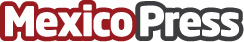 La exclusiva marca de equipaje TUMI llega a PerisurTUMI, inaugura su segunda tienda en México el centro comercial Perisur,con la que reafirma su liderazgo en el sector de viaje y estilo de vidaDatos de contacto:Andrea Topete TUMI Nota de prensa publicada en: https://www.mexicopress.com.mx/la-exclusiva-marca-de-equipaje-tumi-llega-a Categorías: Viaje Moda Sociedad Consumo Ciudad de México http://www.mexicopress.com.mx